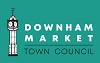 GRANT AIDApplication form for April 2021 to March 2022SECTION A:  Your Organisation detailsSECTION A:  Your Organisation detailsName of Organisation(Please note that if you are successful, this will be the name the cheque will be made payable to)Registered Charity number (If applicable)Name of Main Contact(Person we should address correspondence to_Full Postal Address of OrganisationContact telephone numberDaytime:Mobile:Main Contact Postal Address:(If different from above)Main Contact email addressHas the organisation received grant aid from Downham Market Town Council in the past YES/NOIf yes, please give details belowDateAmount££Please provide a brief description of the main activities of the organisation and who attendsPlease provide a brief description of the main activities of the organisation and who attendsAre you a not for profit organisation?YES/NOHow long has the organisation been established?SECTION B:  The Grant SECTION B:  The Grant Amount requestedAmount of whole project Amount requestedAmount of whole project Please provide a brief description of what you would use the Grant Aid for?
(Please continue a separate sheet if required)Please provide a brief description of what you would use the Grant Aid for?
(Please continue a separate sheet if required)Start Date of projectCompletion Date of projectSECTION C: Sustainability SECTION C: Sustainability Will the project continue after this funding has ended?YES/NOIf yes, please give an explanation: -If yes, please give an explanation: -SECTION D:  Completing the applicationSECTION D:  Completing the applicationYour signature – This must be the signature of the main contact named in Section AYour signature – This must be the signature of the main contact named in Section ADeclaration I certify that the information contained in this application is correctIf the information changes in any way I will inform Signed________________________________________________Date:________________________Declaration I certify that the information contained in this application is correctIf the information changes in any way I will inform Signed________________________________________________Date:________________________Second Signature Position held in Organisation _______________________________________Signed ____________________________________     Date:_____________________________Second Signature Position held in Organisation _______________________________________Signed ____________________________________     Date:_____________________________Completed application forms should be returned to:Downham Market Council 15 Paradise Road Downham MarketNorfolk    PE38 9HSCheck ListA Copy of the organisations constitution or rules to be provided Have two signatories on the formA copy of your Equal opportunities policyA copy of your most recent annual audited accounts (or current financial statement if your organisation has been operating for less than 1 year) A copy of a recent bank statement Depending on your project you may also need to subitemA copy of relevant safeguarding policies if your project involves work with children and/or vulnerable adultsCopies of quotes or estimates if applying for funds to pay for equipment or services